GUÍA N°3 DE PRIORIZACIÓN CURRICULARFecha: Lunes 24 de agosto de 2020Actividad IObserva la imagen y luego responde:Actividad IIEn este proyecto, te propongo que busques una solución a tu aburrimiento diseñando un juego de mesa o juguete a tu gusto.Para iniciar tu diseño, piensa: ¿Qué es lo que más te entretiene?______________________________________________________________________________________________________________________________________________________________________________Actividad IIIAhora que tienes claro cómo entretenerte, completa la ficha.Actividad IVEnvíame tu comercial y las fotografías de tu guía al correo bosinson@gmail.comActividad V¡Evalúate para mejorar! Marca sí o no frente a cada afirmación.UNIDAD IIOA 2: Planificar la elaboración de objetos tecnológicos, incorporando la secuencia de acciones, materiales, herramientas, técnicas y medidas de seguridad necesarias o alternativas para lograr el resultado deseado, discutiendo las implicancias ambientales y sociales de los recursos utilizados.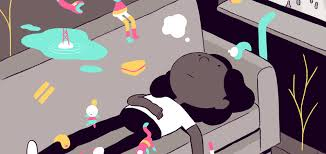 ¿Qué le ocurre al personaje?_________________________________________________________________________________________________________________________________¿Te has aburrido en este período de cuarentena? _____________________________PROYECTO DE TECNOLOGÍA: JUGANDO EN TIEMPOS DE CUARENTENA.Etapa 1 Planificación¿Qué juego de mesa o juguete he decidido hacer? (Sé creativo/a y no te limites).__________________________________________________________________________________________________________________________________________________________________________¿Para qué lo voy a construir? (Piensa en el propósito que tendrá tu juego o juguete; por ejemplo: Desarrollar la imaginación, mejorar la coordinación, poner a prueba la memoria, etc.)_____________________________________________________________________________________¿Con qué lo voy a construir? (Anota todos los materiales y herramientas que usarás. Piensa en el planeta y prefiere materiales reciclados).¿Cómo lo voy a construir? (Anota los pasos que vas a realizar para la elaboración de tu juego de mesa o juguete; haz un pequeño dibujo del proceso en cada paso).Ejemplo: Paso 1: Recortar imágenes divertidas de revistas, diarios y libros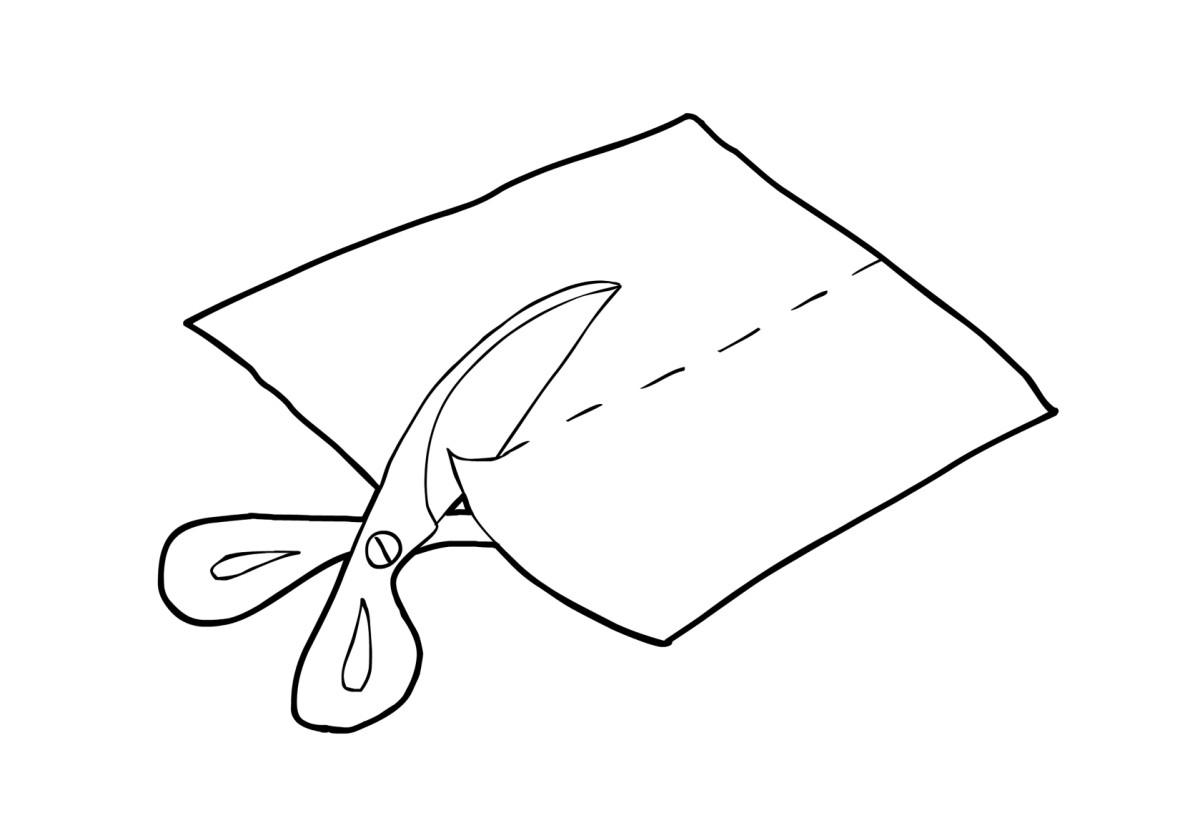 ¿Cuándo lo voy a hacer? (Ordena tu horario y asegúrate de trabajar durante las próximas dos semanas; usa el siguiente cronograma para organizar la realización del proyecto) Anota las actividades que realizarás y marca una X en la fecha que la realizarás. Guíate por el ejemplo.Etapa 2 Elaboración¡Manos a la obra! Es momento de construir tu juego de mesa o juguete.Sé ordenado/a y sigue los pasos y plazos que planificaste.Etapa 3 PresentaciónCrea un comercial o spot que muestre tu creación.Graba un video de menos de un minuto, promocionando tu juego de mesa o juguete.AUTOEVALUACIÓNAUTOEVALUACIÓNAUTOEVALUACIÓNAUTOEVALUACIÓNAUTOEVALUACIÓNAUTOEVALUACIÓNAUTOEVALUACIÓNAUTOEVALUACIÓNSíNoReflexioné sobre cómo me entretengoReflexioné sobre cómo me entretengoReflexioné sobre cómo me entretengoReflexioné sobre cómo me entretengoReflexioné sobre cómo me entretengoReflexioné sobre cómo me entretengoReflexioné sobre cómo me entretengoReflexioné sobre cómo me entretengoEscogí qué proyecto iba a desarrollarEscogí qué proyecto iba a desarrollarEscogí qué proyecto iba a desarrollarEscogí qué proyecto iba a desarrollarEscogí qué proyecto iba a desarrollarEscogí qué proyecto iba a desarrollarEscogí qué proyecto iba a desarrollarEscogí qué proyecto iba a desarrollarDefiní el propósito de mi proyectoDefiní el propósito de mi proyectoDefiní el propósito de mi proyectoDefiní el propósito de mi proyectoDefiní el propósito de mi proyectoDefiní el propósito de mi proyectoDefiní el propósito de mi proyectoDefiní el propósito de mi proyectoConsigné los materiales y herramientas necesarios para el proyectoConsigné los materiales y herramientas necesarios para el proyectoConsigné los materiales y herramientas necesarios para el proyectoConsigné los materiales y herramientas necesarios para el proyectoConsigné los materiales y herramientas necesarios para el proyectoConsigné los materiales y herramientas necesarios para el proyectoConsigné los materiales y herramientas necesarios para el proyectoConsigné los materiales y herramientas necesarios para el proyectoEstablecí el paso a paso para concretar mi proyectoEstablecí el paso a paso para concretar mi proyectoEstablecí el paso a paso para concretar mi proyectoEstablecí el paso a paso para concretar mi proyectoEstablecí el paso a paso para concretar mi proyectoEstablecí el paso a paso para concretar mi proyectoEstablecí el paso a paso para concretar mi proyectoEstablecí el paso a paso para concretar mi proyectoOrganicé las tareas en el cronograma y lo respetéOrganicé las tareas en el cronograma y lo respetéOrganicé las tareas en el cronograma y lo respetéOrganicé las tareas en el cronograma y lo respetéOrganicé las tareas en el cronograma y lo respetéOrganicé las tareas en el cronograma y lo respetéOrganicé las tareas en el cronograma y lo respetéOrganicé las tareas en el cronograma y lo respetéDiseñé y grabé el comercial de mi juego de mesa o jugueteDiseñé y grabé el comercial de mi juego de mesa o jugueteDiseñé y grabé el comercial de mi juego de mesa o jugueteDiseñé y grabé el comercial de mi juego de mesa o jugueteDiseñé y grabé el comercial de mi juego de mesa o jugueteDiseñé y grabé el comercial de mi juego de mesa o jugueteDiseñé y grabé el comercial de mi juego de mesa o jugueteDiseñé y grabé el comercial de mi juego de mesa o jugueteEnvié mi video y guía al profesorEnvié mi video y guía al profesorEnvié mi video y guía al profesorEnvié mi video y guía al profesorEnvié mi video y guía al profesorEnvié mi video y guía al profesorEnvié mi video y guía al profesorEnvié mi video y guía al profesorMe quedé en casa y no salí a comprar materialesMe quedé en casa y no salí a comprar materialesMe quedé en casa y no salí a comprar materialesMe quedé en casa y no salí a comprar materialesMe quedé en casa y no salí a comprar materialesMe quedé en casa y no salí a comprar materialesMe quedé en casa y no salí a comprar materialesMe quedé en casa y no salí a comprar materialesHe usado mi creación para entretenermeHe usado mi creación para entretenermeHe usado mi creación para entretenermeHe usado mi creación para entretenermeHe usado mi creación para entretenermeHe usado mi creación para entretenermeHe usado mi creación para entretenermeHe usado mi creación para entretenermeCuenta la cantidad de SÍ que obtuviste. Píntalos a continuación, en la barra de progreso, y determina en qué nivel estás.Cuenta la cantidad de SÍ que obtuviste. Píntalos a continuación, en la barra de progreso, y determina en qué nivel estás.Cuenta la cantidad de SÍ que obtuviste. Píntalos a continuación, en la barra de progreso, y determina en qué nivel estás.Cuenta la cantidad de SÍ que obtuviste. Píntalos a continuación, en la barra de progreso, y determina en qué nivel estás.Cuenta la cantidad de SÍ que obtuviste. Píntalos a continuación, en la barra de progreso, y determina en qué nivel estás.Cuenta la cantidad de SÍ que obtuviste. Píntalos a continuación, en la barra de progreso, y determina en qué nivel estás.Cuenta la cantidad de SÍ que obtuviste. Píntalos a continuación, en la barra de progreso, y determina en qué nivel estás.Cuenta la cantidad de SÍ que obtuviste. Píntalos a continuación, en la barra de progreso, y determina en qué nivel estás.Cuenta la cantidad de SÍ que obtuviste. Píntalos a continuación, en la barra de progreso, y determina en qué nivel estás.Cuenta la cantidad de SÍ que obtuviste. Píntalos a continuación, en la barra de progreso, y determina en qué nivel estás.MI DESEMPEÑOMI DESEMPEÑOMI DESEMPEÑOMI DESEMPEÑOMI DESEMPEÑOMI DESEMPEÑOMI DESEMPEÑOMI DESEMPEÑOMI DESEMPEÑOMI DESEMPEÑO12345678910Debo mejorarDebo mejorarDebo mejorarDebo mejorarVoy bien encaminado/aVoy bien encaminado/aVoy bien encaminado/a¡Lo hice muy bien!¡Lo hice muy bien!¡Lo hice muy bien!